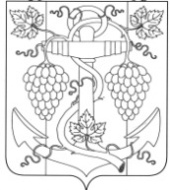 АДМИНИСТРАЦИЯ  ЗАПОРОЖСКОГО СЕЛЬСКОГО ПОСЕЛЕНИЯТЕМРЮКСКОГО РАЙОНАПОСТАНОВЛЕНИЕот        28.08.2017                                                         № 107ст-ца ЗапорожскаяОб утверждении Порядка проведения общественного обсуждения проекта подпрограммы «Формирование комфортной городской среды» муниципальной программы Запорожского сельского поселения Темрюкского района «Организация благоустройства территории» и Порядка организации деятельности общественной комиссииВ целях осуществления участия заинтересованных лиц в процессе принятия решений и реализации проектов благоустройства дворовых территорий и муниципальных территорий общего пользования в рамках реализации проекта муниципальной подпрограммы Запорожского сельского поселения Темрюкского района «Формирование комфортной городской среды» на 2018-2022 годы, руководствуясь Федеральным законом от 6 октября 2003 года № 131-ФЗ «Об общих принципах организации местного самоуправления в Российской Федерации» п о с т а н о в л я ю:1. Утвердить Порядок проведения общественного обсуждения проекта подпрограммы «Формирование комфортной городской среды» муниципальной программы Запорожского сельского поселения Темрюкского района   «Организация  благоустройства территории» согласно приложению № 1 к настоящему постановлению.2. Создать общественную комиссию для организации общественного обсуждения проекта подпрограммы «Формирование комфортной городской среды» муниципальной программы Запорожского сельского поселения Темрюкского района «Организация благоустройства территории», проведения комиссионной оценки предложений заинтересованных лиц, а также для осуществления контроля за реализацией подпрограммы «Формирование комфортной городской среды» муниципальной программы Запорожского сельского поселения Темрюкского района «Организация благоустройства территории», (далее — комиссия) в составе согласно приложению № 2 к настоящему постановлению.3. Утвердить Порядок организации деятельности общественной комиссии согласно приложению № 3 к настоящему постановлению.4. Общему отделу (Рыбина И.В.) разместить на официальном сайте администрации Запорожского сельского поселения Темрюкского района в информационно-телекоммуникационной сети «Интернет» и ГИК ЖКХ.5. Контроль за выполнением настоящего постановления возложить на заместителя главы Запорожского сельского   поселения Темрюкского района О.П. Макарову6. Постановление вступает в силу на следующий день после его официального обнародования.Глава Запорожского сельского поселенияТемрюкского района                                                                         Н.Г.КолодинаПРИЛОЖЕНИЕ № 1к постановлению администрации                                                                       Запорожского сельского поселения Темрюкского района от 28.08.2017 № 107Порядокпроведения общественного обсуждения проекта подпрограммы «Формирование комфортной городской среды» муниципальной программы Запорожского сельского поселения Темрюкского района «Организация благоустройства территории»1. Настоящий порядок определяет процедуру проведения общественного обсуждения проекта подпрограммы «Формирование комфортной городской среды» муниципальной программы Запорожского сельского поселения Темрюкского района «Организация благоустройства территории» (далее — проект подпрограммы).2. Общественное обсуждение проекта подпрограммы проводится путем реализации четырех этапов:2.1. Размещения проекта подпрограммы на официальном сайте администрации Темрюкского городского поселения Темрюкского района в информационно - телекоммуникационной сети «Интернет».В целях проведения общественного обсуждения проекта подпрограммы заместитель главы Запорожского сельского поселения Темрюкского района, ответственный за разработку проекта муниципальной подпрограммы, подлежащего общественному обсуждению, направляет по мере разработки и получения для размещения на официальном сайте администрации Запорожского сельского поселения Темрюкского района в информационно - телекоммуникационной сети «Интернет» через общий отдел администрации  следующие сведения и документы:- проект подпрограммы;- пояснительную записку к проекту подпрограммы с кратким изложением сути проекта правового акта, правового обоснования необходимости его принятия, включая описание проблем, на решение которых направлено новое правовое регулирование, указание круга лиц, интересы которых будут затронуты в проекте муниципального правового акта, прогнозом социально-экономических, финансовых и иных последствий принятия проекта правового акта, а также информацией о последствиях его непринятия (далее — пояснительная записка);- информацию о сроке общественного обсуждения проекта муниципальной подпрограммы;- информацию о сроке приема предложений по проекту подпрограммы, вынесенного на общественное обсуждение, и порядке их представления;- информацию о поступивших предложениях по проекту подпрограммы;- информацию о результатах проведения общественного обсуждения проекта подпрограммы, в том числе с учетом предложений заинтересованных лиц по дополнению адресного перечня дворовых территорий и адресного перечня муниципальных территорий общего пользования, на которых предлагается благоустройство;- утвержденный нормативный правовой акт администрации Запорожского сельского поселения Темрюкского района, регламентирующий условия и критерии отбора предложений заинтересованных лиц о включении дворовой территории многоквартирного дома и адресного перечня муниципальных территорий общего пользования в подпрограмму;- информацию о сроке приема и рассмотрения заявок на включение в адресный перечень дворовых территорий проекта подпрограммы;- информацию о результатах оценки заявок (ранжировании) для включения в адресный перечень дворовых территорий проекта подпрограммы;- информацию о формировании адресного перечня дворовых территорий и адресного перечня муниципальных территорий общего пользования по итогам общественного обсуждения и оценки заявок (ранжировании);- утвержденную подпрограмму.Предложения по проекту подпрограммы от заинтересованных лиц, в целях проведения общественного обсуждения могут быть поданы в электронном или письменном виде.Уведомление, предусматривающее срок приема предложений, адрес для направления предложений и контактные данные подлежат размещению на официальном сайте администрации Запорожского сельского поселения Темрюкского района в информационно - телекоммуникационной сети «Интернет».Не подлежат рассмотрению:- предложения, направленные после окончания срока приема предложений;- предложения, не касающиеся предмета правового регулирования проекта правового акта;- предложения, направленные не по установленной форме.2.2. Общественного обсуждения, проведенного с участием заинтересованных лиц для итогового обсуждения проекта подпрограммы с учетом поступивших предложений от заинтересованных лиц, предусматривающего:- совместное определение целей и задач по развитию дворовых территорий, муниципальных территорий общего пользования, изучения проблем и потенциалов указанных территорий (применительно к дворовым территориям пределы изучения и совместного принятия решений ограничиваются соответствующей дворовой территорий);- определение основных видов активностей, функциональных зон и их взаимного расположения на выбранной муниципальной территории общего пользования;- обсуждение и выбор типа оборудования, некапитальных объектов, малых архитектурных форм, включая определение их функционального назначения, соответствующих габаритов, стилевого решения, материалов дворовой территории, муниципальной территории общего пользования;- консультации в выборе типов покрытий, с учетом функционального зонирования дворовой территории, муниципальной территории общего пользования;- консультации по предполагаемым типам озеленения дворовой территории, муниципальной территории общего пользования;- консультации по предполагаемым типам освещения и осветительного оборудования дворовой территории, муниципальной территории общего пользования;- участие в разработке проекта благоустройства дворовой территории, муниципальной территории общего пользования, обсуждение решений с архитекторами, проектировщиками и другими профильными специалистами (применительно к дворовым территориям — с лицами, осуществляющими управление многоквартирными домами);- согласование проектных решений с участниками процесса проектирования и будущими пользователями, включая местных жителей (взрослых и детей), предпринимателей, собственников соседних территорий и других заинтересованных сторон.По итогам проведения общественного обсуждения общественной комиссией формируется:- отчет о результатах общественного обсуждения с учетом предложений заявителей по проекту подпрограммы, в том числе по дополнению адресного перечня дворовых территорий и адресного перечня муниципальных территорий общего пользования, на которых предлагается благоустройство;- видеозапись общественных обсуждений.Указанные информационные материалы подлежат размещению на официальном сайте Запорожского сельского поселения Темрюкского района в информационно - телекоммуникационной сети «Интернет» в течение трех рабочих дней со дня проведения общественного обсуждения.2.3. Формирование общим отделом совместно с финансовым  отделом и отделом земельных и имущественных отношений администрации Запорожского сельского поселения Темрюкского района в течение трех рабочих дней, следующих за датой окончания общественного обсуждения, проекта нормативного правового акта администрации Запорожского сельского поселения Темрюкского района, регламентирующего условия и критерии отбора предложений заинтересованных лиц о включении дворовой территории многоквартирного дома и адресного перечня муниципальных территорий общего пользования в подпрограмму.2.4. Формирование отделом земельных и имущественных отношений совместно с финансовым отделом Запорожского сельского  поселения Темрюкского района в течение пяти дней со дня утверждения общественной комиссией протокола оценки (ранжирования) заявок заинтересованных лиц на включение в адресный перечень дворовых территорий проекта подпрограммы, проекта постановления администрации Запорожского сельского поселения Темрюкского района об утверждении подпрограммы, включающей адресный перечень дворовых территорий многоквартирных домов и адресный перечень муниципальных территорий общего пользования на текущий финансовый год.Начальник отдела земельных и имущественных отношений администрации Запорожского сельского поселения Темрюкского района                                                                                А.В.ВовкПРИЛОЖЕНИЕ № 2к постановлению администрации                                                                       Запорожского сельского поселения Темрюкского района от 28.08.2017 № 107СОСТАВ общественной комиссии для организации общественногообсуждения проекта подпрограммы «Формирование комфортной городской среды» муниципальной программы Запорожского сельского поселения Темрюкского района «Организация благоустройства территории»Председатель:Заместитель председателя:- Секретарь комиссии:- ПРИЛОЖЕНИЕ № 3к постановлению администрации                                                                       Запорожского сельского поселения Темрюкского района от 28.08.2017 № 107Порядок организации деятельности общественной комиссии1. Общественная комиссия создана для организации общественного обсуждения проекта подпрограммы «Формирование комфортной городской среды» муниципальной программы Запорожского сельского    поселения Темрюкского района «Организация благоустройства территории» (далее — проект подпрограммы), проведения комиссионной оценки предложений заинтересованных лиц, а также для осуществления контроля за реализацией подпрограммы (далее — общественная комиссия).2. Общественная комиссия в своей деятельности руководствуется Федеральным законодательством, нормативными правовыми актами Краснодарского края и Запорожского сельского  поселения Темрюкского района.3. Общественная комиссия формируется из представителей администрации Запорожского сельского  поселения Темрюкского района, депутатов Совета Темрюкского района, представителей политических партий и движений, а также общественных организаций и разработчика муниципальной подпрограммы.4. Общественная комиссия осуществляет свою деятельность в соответствии с настоящим порядком.5. Руководство общественной комиссией осуществляет председатель, а в его отсутствие заместитель председателя.6. Организацию подготовки и проведения заседания общественной комиссии осуществляет секретарь.7. Заседание общественной комиссии правомочно, если на заседании присутствует более 50 процентов от общего числа ее членов. Каждый член Комиссии имеет 1 голос. Члены общественной комиссии участвуют в заседаниях лично.8. Решения общественной комиссии принимаются простым большинством голосов членов общественной комиссии, принявших участие в ее заседании. При равенстве голосов голос председателя Комиссии является решающим.9.   Решения общественной комиссии оформляются протоколом в день их принятия, который подписывают члены общественной комиссии, принявшие участие в заседании. Не допускается заполнение протокола карандашом и внесение в него исправлений. Протокол заседания ведет секретарь общественной комиссии. Указанный протокол составляется в 2 (двух) экземплярах, один из которых остается в общественной комиссии.10. Протоколы общественной комиссии подлежат размещению на официальном сайте администрации Запорожского сельского  поселения Темрюкского района в информационно-телекоммуникационной сети «Интернет» в течение трех дней со дня подписания и утверждения протокола.11. Для достижения цели, указанной в пункте 1 настоящего Положения, общественная комиссия осуществляет следующие функции:11.1. Контроль за соблюдением сроков и порядка проведения общественного обсуждения, в том числе направление для размещения на официальном сайте администрации Запорожского сельского  поселения Темрюкского района в информационно-телекоммуникационной сети «Интернет»:- информации о сроке общественного обсуждения проекта муниципальной подпрограммы;- информации о сроке приема предложений по проекту подпрограммы, вынесенной на общественное обсуждение, и порядке их представления;- информации о сроке приема предложений по проекту подпрограммы, вынесенной на общественное обсуждение, и порядке их представления;- информации о поступивших предложениях по проекту подпрограммы;- информации о результатах проведения общественного обсуждения проекта подпрограммы, в том числе с учетом предложений заинтересованных лиц по дополнению адресного перечня дворовых территорий и адресного перечня муниципальных территорий общего пользования, на которых предлагается благоустройство;- утвержденного нормативного правового акта администрации Запорожского сельского  поселения Темрюкского района, регламентирующего условия и критерии отбора предложений заинтересованных лиц о включении дворовой территории многоквартирного дома и адресного перечня муниципальных территорий общего пользования в программу;- информации о сроке приема и рассмотрения заявок на включение в адресный перечень дворовых территорий проекта подпрограммы;- информации о результатах оценки заявок (ранжировании) для включения в адресный перечень дворовых территорий проекта подпрограммы;- информации о формировании адресного перечня дворовых территорий и адресного перечня муниципальных территорий общего пользования по итогам общественного обсуждения и оценки заявок (ранжировании);- утвержденной подпрограммы.11.2. Оценку предложений заинтересованных лиц по проекту подпрограммы.11.3. Прием, рассмотрение и оценку заявок заинтересованных лиц на включение в адресный перечень дворовых территорий проекта подпрограммы, в соответствии с порядком, утвержденным нормативным правовым актом администрации Запорожского сельского  поселения Темрюкского района.11.4. Контроль за реализацией муниципальной подпрограммы.12. Датой заседания общественной комиссии для формирования протокола оценки (ранжирования) заявок заинтересованных лиц на включение в адресный перечень дворовых территорий проекта подпрограммы назначается третий рабочий день, следующий за датой окончания срока приема заявок.13. Организационное, финансовое и техническое обеспечение деятельности общественной комиссии осуществляется администрацией Запорожского сельского  поселения Темрюкского района.